Материал законспектировать (продолжить конспект). Фотоотчёт 1 файла прислать на эл. почту: 322 (23) 10.05.24.  (8:30 – 10:00)Структура  операционных  блоков  для  сложения и  вычитания  двоичных  чисел  с  фиксированной  запятой.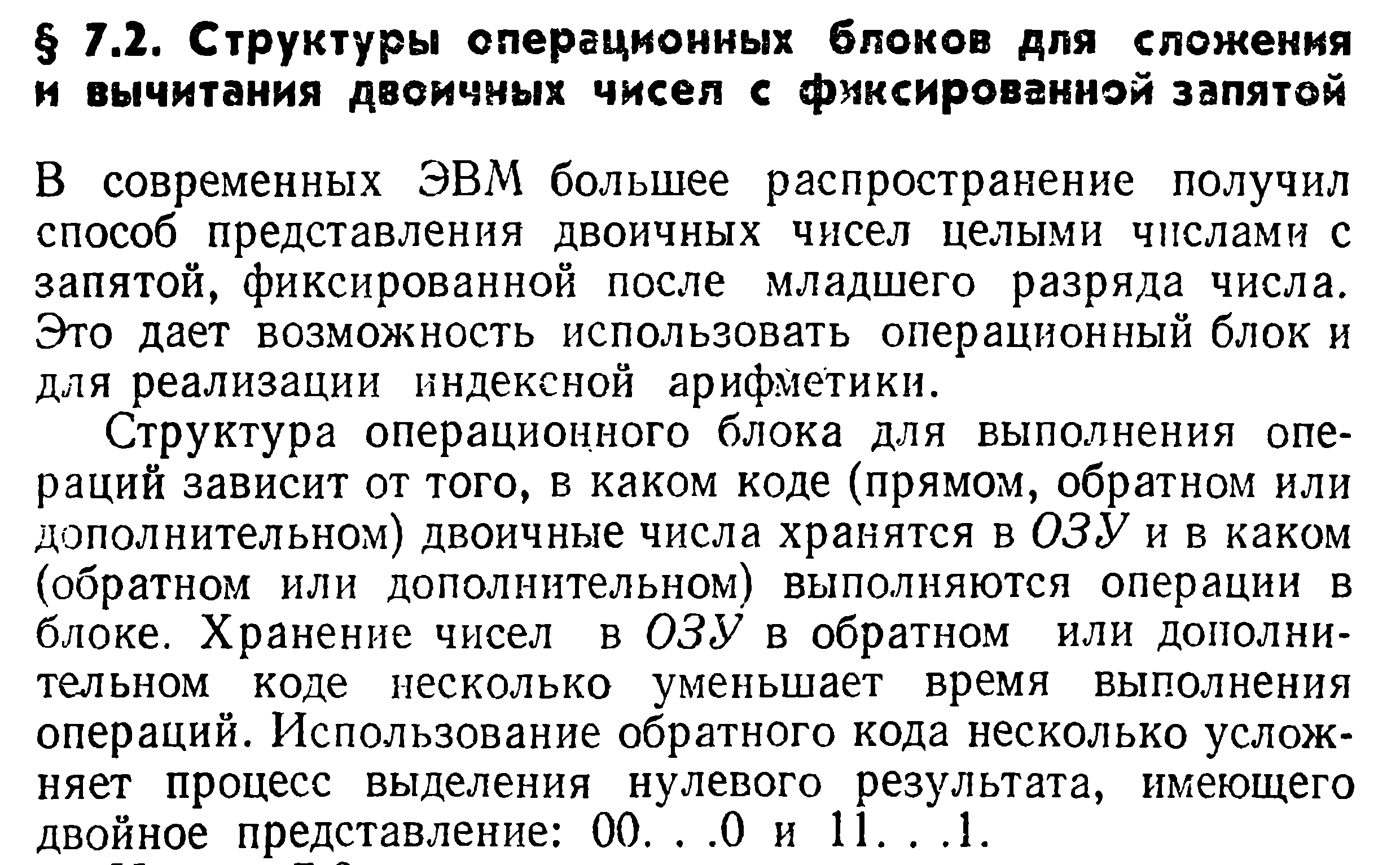 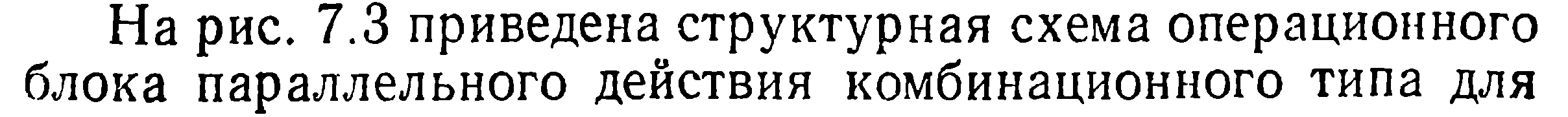 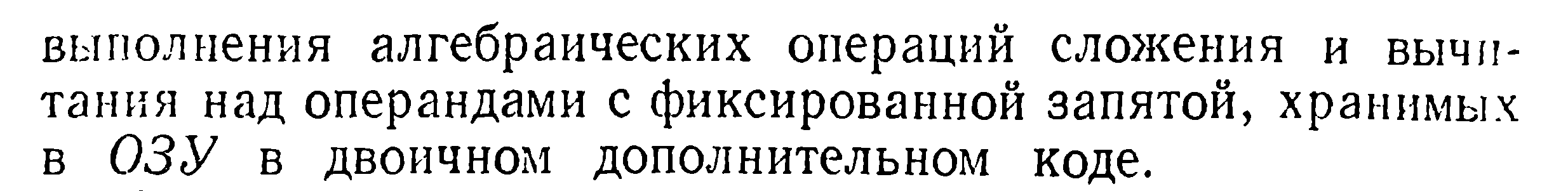 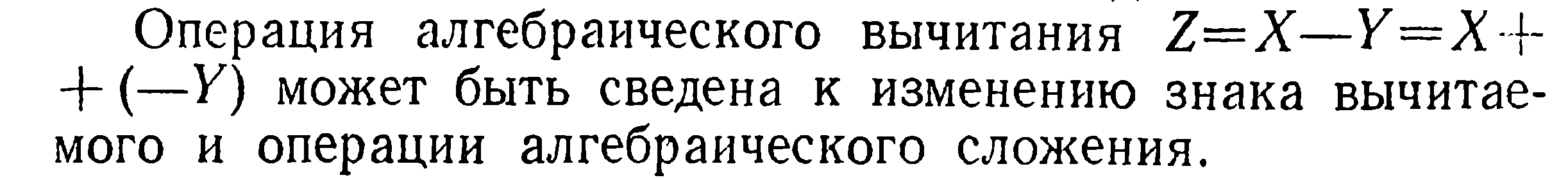 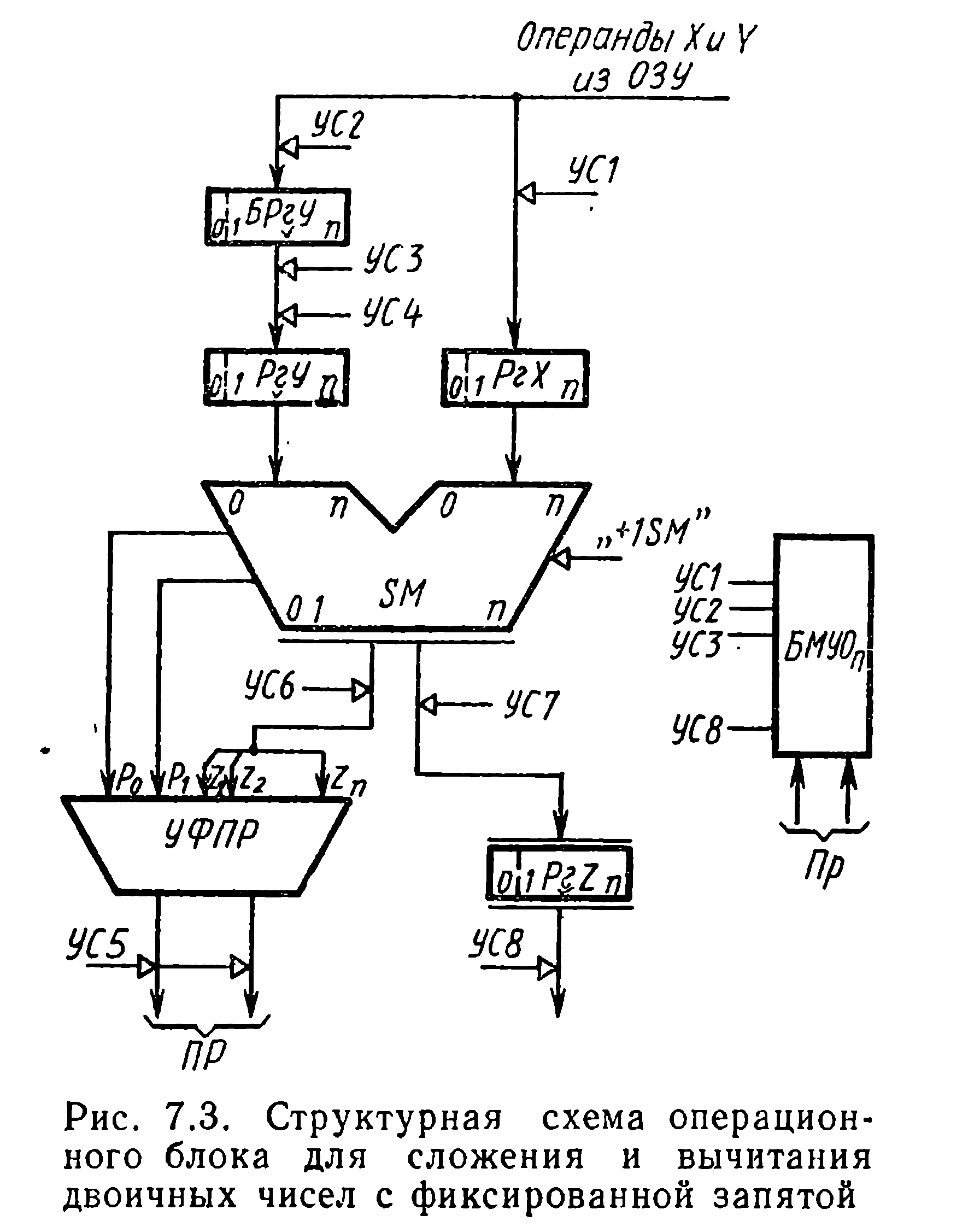 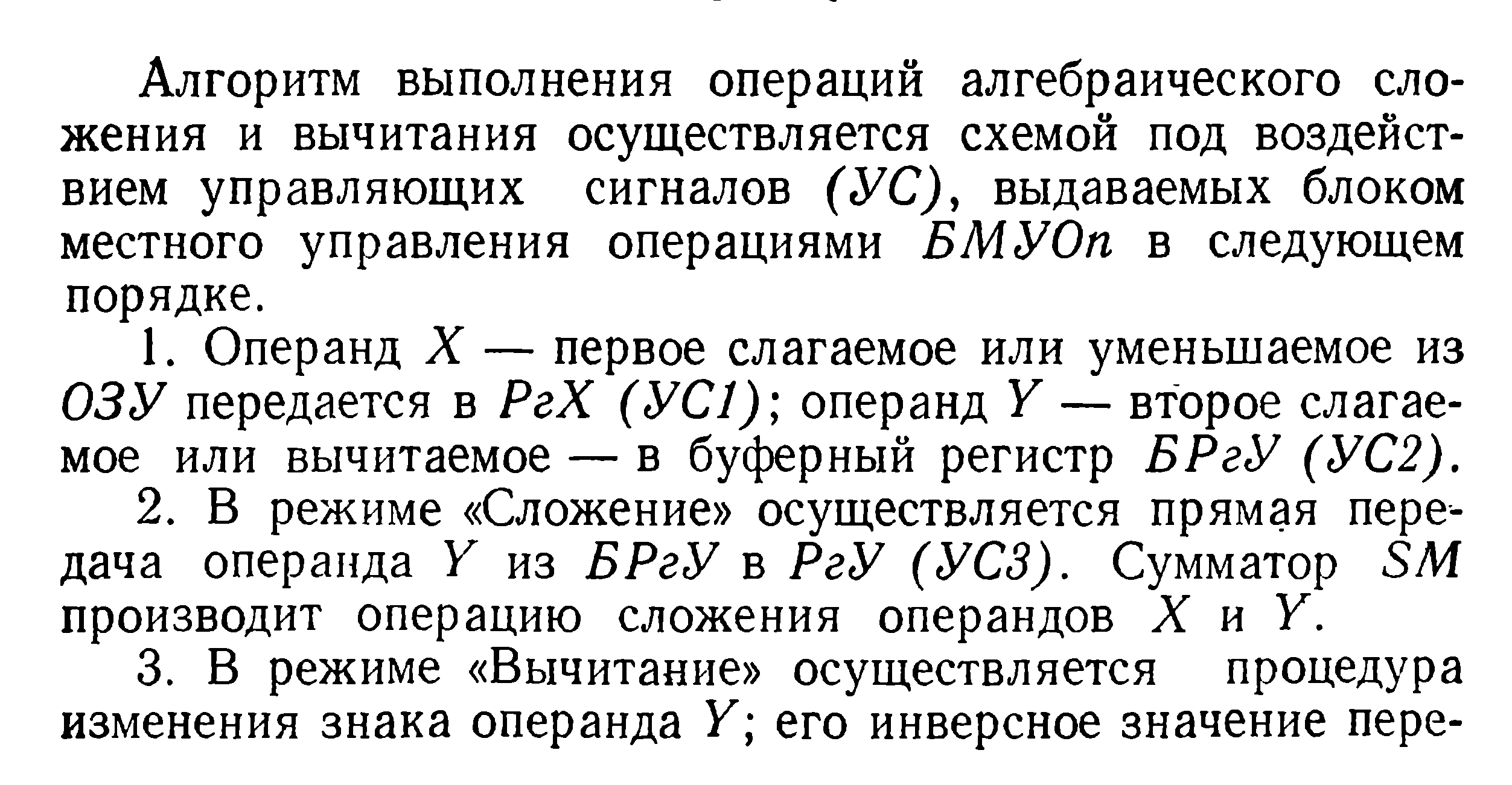 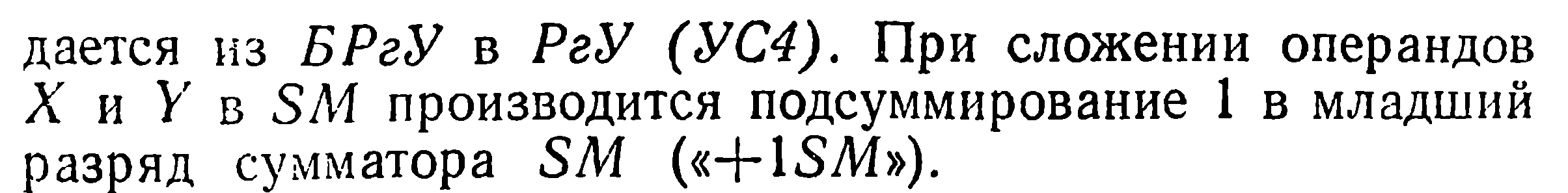 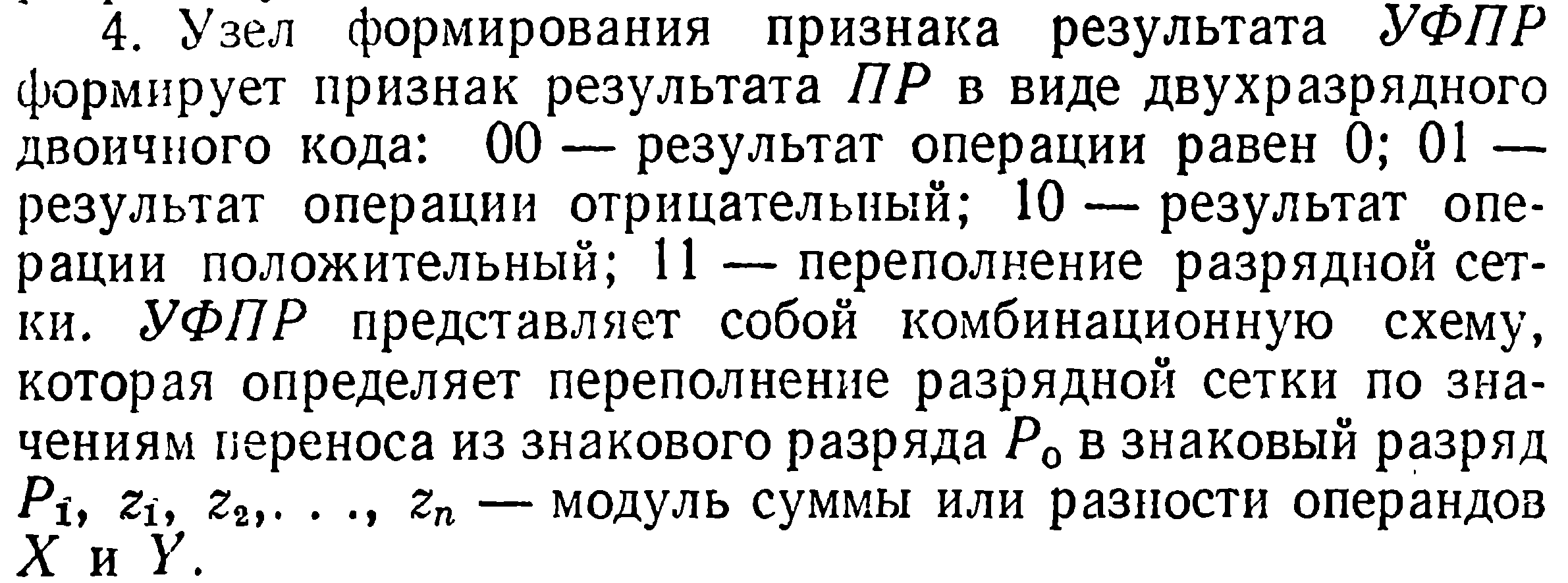 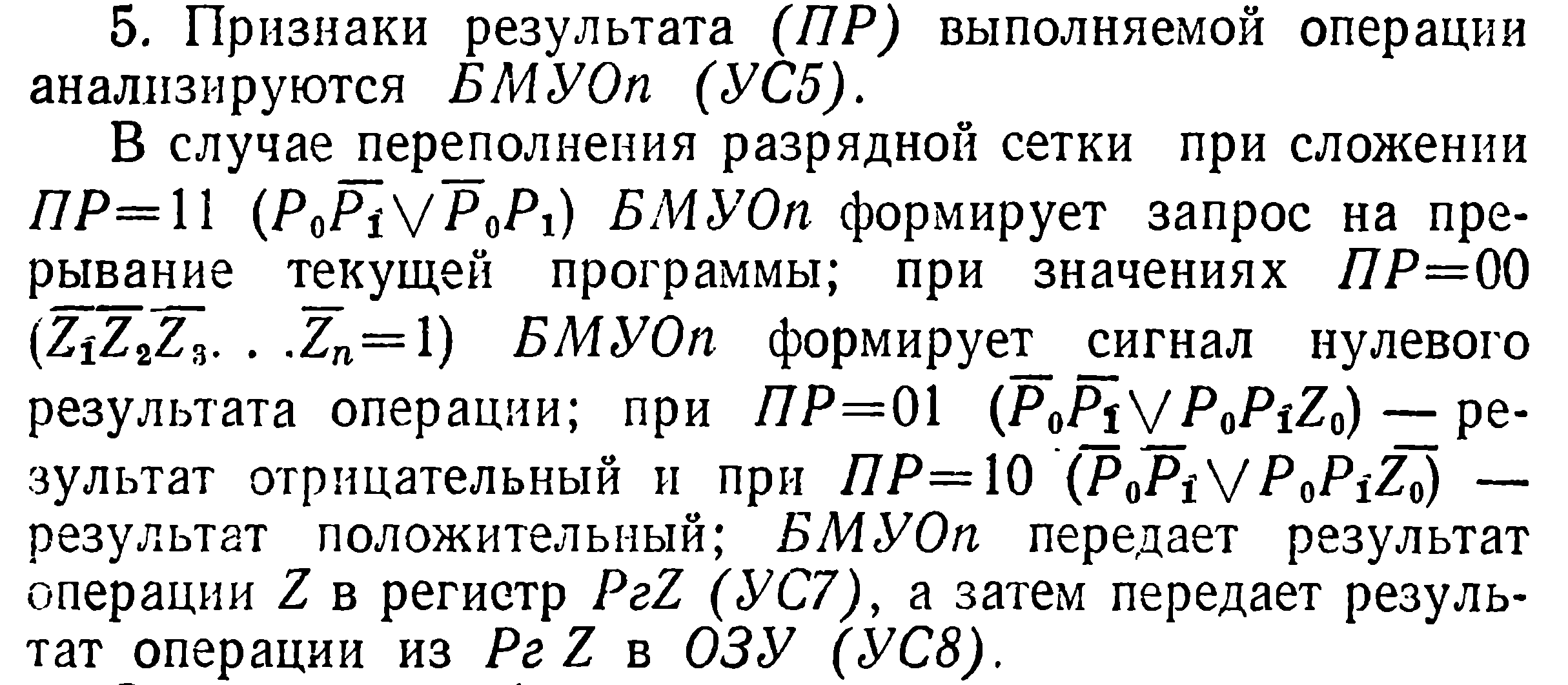 